Program wycieczki - Szklarska Poręba - pogranicze czeskie- Rogoźnica19-21.05.2023 (piątek - niedziela)Piątek 19.05.2023Wyjazd: godz. 15.00 parking przed kościołem, godz. 15.05 - ul. Sporacka 2a18.45 - przyjazd do hotelu "Królowa Karkonoszy".19.00 - obiadokolacja w hoteluSobota 20.05.20238.00 - śniadanie8.45 - wyjazd autokarem do Czech, zwiedzanie Hruboskalsko, zamek Sychrov z ogrodami           (wnętrza pałacowe w stylu francuskim). Jeżeli czas pozwoli dodatkowo wodospad           karkonoszy Metvi.  W wolnym czasie planowana jest przekąska. 18.00 – powrót do hotelu. 18.30 - obiadokolacja Niedziela 21.05.20238.00 - śniadanie w hotelu, 9.00 - wykwaterowanie i wyjazd,10.30 - zwiedzanie zamku Bolków,11.30 - wyjazd do Rogoźnicy,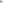 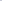 12.30- zwiedzanie dawnego obozu zagłady "Gross Rosen" ( 2 godz. + film 30 min.),16.00 - obiad dwudaniowy w restauracji Bohun,17.30 - wyjazd w drogę powrotną do Krasiejowa. Uwaga: W niedzielę w kościele Bożego Ciała w Szklarskiej Porębie o godz. 7.00 jest msza święta, na którą można iść pieszo (ok. 1 km) lub zamówić Taxi radio,  tel. 19625.Należy zabrać: dokument tożsamości, ręczniki, maski ochronne, obuwie sportowe, kurtki przeciwdeszczowe.Cena wycieczki - 500 zł obejmuje wszystkie koszty: 2 noclegi, 2 śniadania, 2 obiadokolacje, 1 obiad dwudaniowy, ubezpieczenie, usługi przewodnickie, bilety wstępu, opłaty: klimatyczna,  parkingowe, itp.Opłatę za wycieczkę należy uiścić do 05.05.2023 rokuTel. kontaktowy: Werner Klimek 604 501 765. Powyższe punkty programu i godziny mogą ulec zmianie w zależności od sprawności zwiedzania.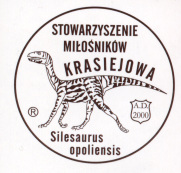 Organizator: Stowarzyszenie Miłośników Krasiejowa (SMK) i Rada Sołecka